                                     Colegio Emilia Riquelme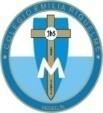 Tecnología e informática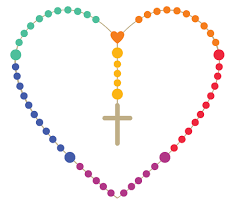 Grado: 7Gracias por su apoyo.Un saludo enorme y Dios los guarde.Nuestras clases en el horario normal los lunes de 12:00 a 1:00 pm.Miércoles de 10:30 a 11:30. Chat del correo, classroom o WhatsApp.(Los correos por si se presentan inquietudes). Correo: pbustamante@campus.com.co (por favor en el asunto del correo escribir nombre apellido y grado. Gracias)Fecha 14 DE OCTUBRE 2020Saludo: TARJETATema: CONSULTA SOBRE EDITOR DE TEXTO.consultar ¿Que es un editor de texto?Lo consultado se debe hacerse en Word. RECUERDE USAR LA OPCION DE PEGADO ESPECIAL.pegar 3 imágenes sobre la consulta.adjuntar al class.ENVIAR EN PDF.